                                                   ESCOLA MUNICIPAL DE EDUCAÇÃO BÁSICA AUGUSTINHO MARCON                                                   DIRETORA: TATIANA M. BITTENCOURT MENEGAT                                                   ASSESSORA TÉCNICA PEDAGÓGICA: MARISTELA BORELLA BARAUNA                                                   ASSESSORA TÉCNICA ADMINISTRATIVA: MARGARETE PETTER DUTRA                                                   PROFESSORA: JAQUELINE DEMARTINIAtividade de Inglês- 3º ano – 28/09 A 02/10Catanduvas, October 01st 2020Today is ThursdayThe Weather - O ClimaATIVIDADE 1 – Como está o clima hoje? Monitore o clima por 7 dias colorindo o quadro correto para cada dia.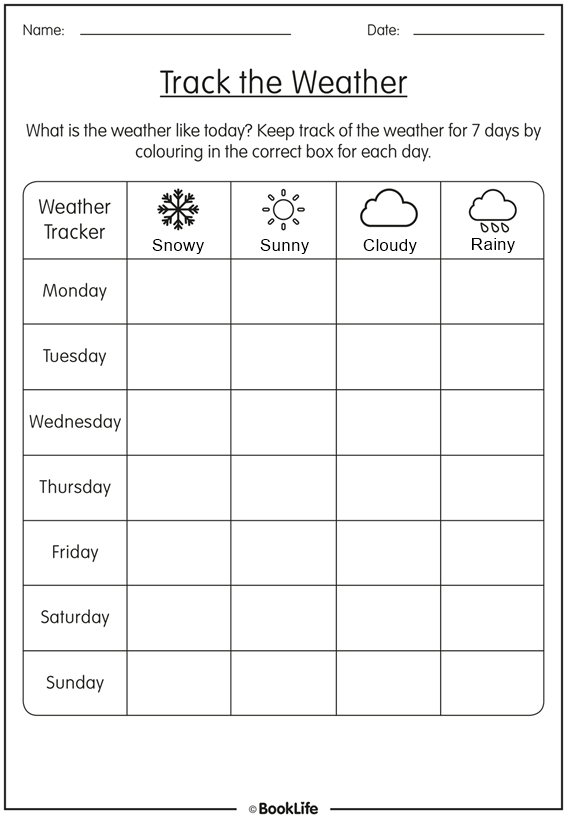 Vamos relembrar a música sobre o Weather – Clima! How's The Weather?: https://www.youtube.com/watch?v=rD6FRDd9Hew